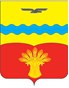 АДМИНИСТРАЦИЯ МУНИЦИПАЛЬНОГО ОБРАЗОВАНИЯ ПОДОЛЬСКИЙ СЕЛЬСОВЕТ  КРАСНОГВАРДЕЙСКОГО РАЙОНА ОРЕНБУРГСКОЙ ОБЛАСТИПОСТАНОВЛЕНИЕ11.04.2022                                                                                                         № 72-пс. ПодольскО проведении месячника по благоустройству на территории муниципального образования Подольский сельсовет      В соответствии с Федеральным законом от 06.10.2003 №131-ФЗ «Об общих принципах организации  местного самоуправления в Российской Федерации»,  Уставом муниципального образования Подольский сельсовет, решением Совета депутатов Подольского сельсовета № 9/6 от 29 марта 2019 года «Об  утверждении Правил благоустройства территории муниципального образования Подольский сельсовет Красногвардейского района Оренбургской области» в целях улучшения санитарно-эпидемиологического благополучия территории Подольского сельсовета, поддержания благоприятной среды для проживания населения:       1. Объявить на территории Подольского сельсовета с 15 апреля  по  15 мая 2022 года месячник по благоустройству и наведению санитарного порядка.       2. Руководителям предприятий, организаций и учреждений независимо от формы собственности, главам КФХ, частным предпринимателям, домовладельцам во всех населенных пунктах Подольского сельсовета рекомендовать:       2.1  Обеспечить наведение санитарного порядка на производственных и придомовых территориях, а также на прилегающих территориях от границы земельного участка до проезжей части внутрипоселковой дороги;       2.2. Листовой опад, сухую траву, бытовые отходы вывозить на полигоны ТБО, определенные в каждом населенном пункте;       2.3. Обеспечить надлежащий внешний вид  производственных зданий, жилых домов, ограждений, палисадников.      3. Рекомендовать старостам населенных пунктов Подольского сельсовета усилить  контроль за надлежащее противопожарное и санитарное состояние населенных пунктов.       4. Установить, что настоящее постановление вступает в силу со дня его обнародования и подлежит размещению на официальном сайте Подольского сельсовета в сети Интернет . 5. Контроль за исполнением  настоящего постановления оставляю за собой. Глава сельсовета                                                                               Ю.Л. ГавриловРАЗОСЛАНО:  в дело, администрации района, прокурору, руководителям предприятий и организаций на территории Подольского сельсовета, для обнародования.